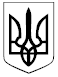 ДЕРЖАВНА СУДОВА АДМІНІСТРАЦІЯ УКРАЇНИТериторіальне управління Державної судової адміністрації Україниу Чернігівській областівул. Кирпоноса, 16, м. Чернігів, 14000, тел./факс: (0462) 665-620, e-mail: inbox@cn.court.gov.ua,  web: http://cn.court.gov.ua/tu25/,  код ЄДРПОУ: 26295412Головному спеціалісту сектору організаційного забезпечення діяльності судів та судової статистики Черниш К. Г.СЛУЖБОВА ЗАПИСКАВІД: головного  спеціаліста із забезпечення договірної та позовної роботиСТОСОВНО: оприлюднення обґрунтування технічних та якісних характеристик предмета закупівлі, розміру бюджетного призначення,  очікуваної вартості предмета закупівлі на власному веб-сайті. СУТЬ ПИТАННЯ: Протоколом уповноваженої особи ТУ ДСАУ у Чернігівській області № 4 від 10.02.2022 було прийнято рішення про оприлюднення оголошення про проведення відкритих торгів щодо закупівлі ДК 021:2015-30190000-7 Офісне устаткування та приладдя різне (папір для друку формату А4, ДК 021:2015-30197630-1 Папір для друку) згідно Закону України «Про публічні закупівлі».  ID номер закупівлі: UA-2022-04-27-001001-c ПРОПОЗИЦІЇ: враховуючи зазначене вище, з метою прозорого, ефективного та раціонального використання коштів та на виконання вимог постанови Кабінету Міністрів України  від 16.12.2020 № 1266 «Про внесення змін до постанов Кабінету Міністрів України від 1 серпня 2013 р. № 631 і від 11 жовтня 2016 р. № 710» надаю обґрунтування технічних та якісних характеристик предмета закупівлі, розміру бюджетного призначення та  очікуваної вартості предмета закупівлі для розміщення на веб-сайті територіального управління.Додаток: на 1 арк., в 1 прим.  27.04.2022.Обґрунтування технічних та якісних характеристик предмета закупівлі, розміру бюджетного призначення та очікуваної вартості предмета закупівлі1.   ID номер закупівлі: UA-2022-04-27-001001-c2.   Предмет закупівлі: ДК 021:2015-30190000-7 Офісне устаткування та приладдя різне (папір для друку формату А4, ДК 021:2015-30197630-1 Папір для друку)3. Обґрунтування технічних та якісних характеристик предмета закупівлі:  Технічні та якісні характеристики предмета закупівлі визначено відповідно до потреб замовника та з урахуванням вимог нормативних документів у сфері стандартизації, які застосовуються до даного виду товару.4.   Обґрунтування очікуваної вартості предмета закупівліВраховуючи наявну потребу у закупівлі паперу для друку формату А4 для місцевих загальних судів Чернігівської області на 2022 рік було визначено очікувану вартість закупівлі  відповідно до п. п.1 п. 1 розділу ІІІ примірної методики визначення очікуваної вартості предмета закупівлі затвердженої наказом Мінекономіки від 18.02.2020 № 275, шляхом пошуку, збору та аналізу загальнодоступної інформації про ціну, до якої відноситься: інформація про ціну послуг відповідного виду, що містяться в мережі Інтернет у відкритому доступі, в тому числі на сайтах виробників та/або постачальників відповідної продукції, спеціалізованих торгівельних майданчиках, в електронних каталогах, рекламі, прайс-листах, в електронній системі закупівель "Prozorro" та на аналогічних торгівельних електронних майданчиках. 5. Обґрунтування розміру бюджетного призначення: Враховано реальну потребу замовника у закупівлі паперу для друку формату А4 для забезпечення здійснення правосуддя місцевими загальними судами Чернігівської області протягом 2022 року та кошторисні призначення 2022 року.Уповноважена особа:Головний спеціаліст із забезпеченнядоговірної та позовної роботи______________К. М. Гриценко